Stoffverteilungsplan mit Kürzungsvorschlägen 
bis Schuljahresende zu Einstern 4 LM Mathematik für Grundschulkinder
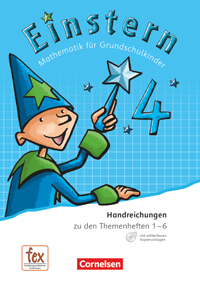 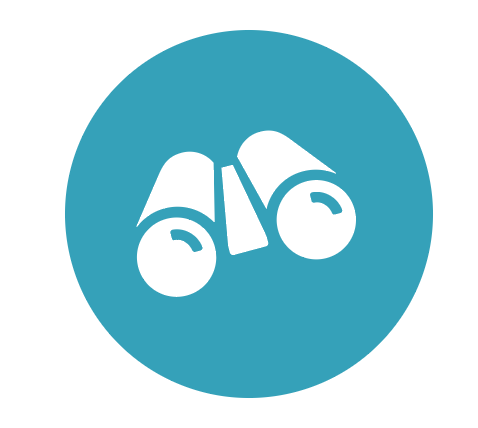 Der Stoffverteilungsplan ist auf ca. 37-39 Schulwochen ausgelegt.Die Aufteilung der Themen muss dem jeweiligen Schuljahr (wechselnde Ferientermine) angepasst werden. Der Plan gilt daher nur als Beispiel für eine mögliche Stoffverteilung und orientiert sich an einem dem Durchschnitt von Klassen angemessenen Zeitumfang. Es handelt sich um Anregungen, die von Ihnen als Nutzer individuell angepasst bzw. verändert werden können. Hinweise zu möglichen Kürzungsvorschlägen:   Müssen Sie aufgrund von Schulschließung und/oder Unterrichtsausfall eine Kürzung bzw. Priorisierung der verbleibenden 
  Unterrichtsinhalte vornehmen? Dann gibt Ihnen der folgende Stoffverteilungsplan eine gute Orientierung. 
  Die rot ausgezeichneten Themen können Sie im Notfall mit minimalem Zeitaufwand behandeln oder ggf. in diesem 
  Schuljahr auch weglassen.Beispiel-Stoffverteilungsplan (für das Leihmaterial zum mehrjährigen Gebrauch) mit KürzungsvorschlägenBeispiel-Stoffverteilungsplan (für das Leihmaterial zum mehrjährigen Gebrauch) mit KürzungsvorschlägenBeispiel-Stoffverteilungsplan (für das Leihmaterial zum mehrjährigen Gebrauch) mit KürzungsvorschlägenBeispiel-Stoffverteilungsplan (für das Leihmaterial zum mehrjährigen Gebrauch) mit KürzungsvorschlägenBeispiel-Stoffverteilungsplan (für das Leihmaterial zum mehrjährigen Gebrauch) mit KürzungsvorschlägenBeispiel-Stoffverteilungsplan (für das Leihmaterial zum mehrjährigen Gebrauch) mit KürzungsvorschlägenBeispiel-Stoffverteilungsplan (für das Leihmaterial zum mehrjährigen Gebrauch) mit KürzungsvorschlägenBeispiel-Stoffverteilungsplan (für das Leihmaterial zum mehrjährigen Gebrauch) mit KürzungsvorschlägenBeispiel-Stoffverteilungsplan (für das Leihmaterial zum mehrjährigen Gebrauch) mit Kürzungsvorschlägenfür Kinder mit zusätzlichem Unterstützungsbedarffür Kinder mit zusätzlichem Unterstützungsbedarffür Kinder mit zusätzlichem Unterstützungsbedarffür Kinder mit mittleren Anforderungenfür Kinder mit mittleren Anforderungenfür Kinder mit mittleren Anforderungenfür Kinder mit gehobenen Anforderungenfür Kinder mit gehobenen Anforderungenfür Kinder mit gehobenen AnforderungenBearbei-tungsdauerThemaSeiten im ThemenheftSeiten im ArbeitsheftMögliche Kopiervor-lagenSeiten im ThemenheftSeiten im ArbeitsheftMögliche Kopiervor-lagenSeiten im ThemenheftSeiten im ArbeitsheftMögliche Kopiervor-lagenThemenheft 1ca. 2-3 WochenGroße Zahlen kennenlernen/ Zahlen bis 10.000 darstellen 5: Nr. 1; 6: Nr. 1 und 3; 7: Nr. 1 und 2; 11: Nr. 1–3; 5: Nr. 1 und 2 KV 1; 7: Nr 1; 8 5–9; 6; 7; 8; 9; 10: Nr. 1, 2 und 3; 11; 12 4; 5 KV 2–4; 5: Nr. 1 und 2; 7; 8; 10 5–134 4; 5 KV 2–6; 9; 10 ca. 2-3 WochenZahlen am Zahlenstrahl 14; 15: Nr. 1 und 2 6 KV 11; 12; 16 14; 15 6 KV 11; 12; 13; 16 14; 15 6 KV 11; 12; 14; 15 ca. 2-3 WochenZahlreihen, Zahlen bilden, vergleichen und ordnen 16: Nr. 1–3; 17: Nr. 1–3 7: Nr.1; 8 KV 17 16; 17 7 KV 17 16–18 7 KV 17; 18 ca. 2-3 WochenInformationen entnehmen 19: Nr. 1; 20: Nr. 1 und 2 KV 19: Nr. 1; 22; 23 19; 22 KV 19; 21; 22; 23: Nr. 1 19; 22 KV 19; 23 ca. 3-4 WochenZahlen bis 1.000.000 kennenlernen und darstellen 23: Nr. 1 und 2; 24: Nr. 1; 25: Nr. 1 und 2; 26; 27 KV 24–26 23: Nr. 1 und 2; 24; 25: Nr.2–4; 27; 28: Nr. 1–3; 29 KV 24–27 23–30 KV 24–27ca. 3-4 WochenZahlen am Zahlenstrahl 31; 32: Nr. 1; 33: Nr. 1 und 2 11 KV 28; 29 31: 32: Nr. 2 und 3; 33; 9–11 KV 28; 29 31–33 9-12KV 28; 29ca. 3-4 WochenZahlreihen; Zahlen bilden, vergleichen und ordnen 34: Nr. 1 und 2; 35: Nr. 2–4 13: Nr. 1 und 2 KV 30: Nr. 1 und 2; 31; 32; 33: Nr. 1 und 2 34: Nr. 2 und 3; 35: Nr. 1–4; 36: Nr. 1 und 2 13: Nr. 1 bis 3 KV 30–33 34–36 13KV 30–33ca. 3-4 WochenInformationen entnehmen 38: Nr. 1 und 2; 40: Nr. 1 und 2 38: Nr. 2 und 3; 39; 40: Nr. 1–3 KV 34 37-40KV 34Beispiel-Stoffverteilungsplan (für das Leihmaterial zum mehrjährigen Gebrauch) mit KürzungsvorschlägenBeispiel-Stoffverteilungsplan (für das Leihmaterial zum mehrjährigen Gebrauch) mit KürzungsvorschlägenBeispiel-Stoffverteilungsplan (für das Leihmaterial zum mehrjährigen Gebrauch) mit KürzungsvorschlägenBeispiel-Stoffverteilungsplan (für das Leihmaterial zum mehrjährigen Gebrauch) mit KürzungsvorschlägenBeispiel-Stoffverteilungsplan (für das Leihmaterial zum mehrjährigen Gebrauch) mit KürzungsvorschlägenBeispiel-Stoffverteilungsplan (für das Leihmaterial zum mehrjährigen Gebrauch) mit KürzungsvorschlägenBeispiel-Stoffverteilungsplan (für das Leihmaterial zum mehrjährigen Gebrauch) mit KürzungsvorschlägenBeispiel-Stoffverteilungsplan (für das Leihmaterial zum mehrjährigen Gebrauch) mit KürzungsvorschlägenBeispiel-Stoffverteilungsplan (für das Leihmaterial zum mehrjährigen Gebrauch) mit Kürzungsvorschlägenfür Kinder mit zusätzlichem Unterstützungsbedarffür Kinder mit zusätzlichem Unterstützungsbedarffür Kinder mit zusätzlichem Unterstützungsbedarffür Kinder mit mittleren Anforderungenfür Kinder mit mittleren Anforderungenfür Kinder mit mittleren Anforderungenfür Kinder mit gehobenen Anforderungenfür Kinder mit gehobenen Anforderungenfür Kinder mit gehobenen AnforderungenBearbei-tungsdauerThemaSeiten im ThemenheftSeiten im ArbeitsheftMögliche Kopiervor-lagenSeiten im ThemenheftSeiten im ArbeitsheftMögliche Kopiervor-lagenSeiten im ThemenheftSeiten im ArbeitsheftMögliche Kopiervor-lagenThemenheft 2ca. 4-5 WochenIm Kopf addieren und subtrahieren 5: Nr. 1 ; 6: Nr. 2 und 3; 7; 8: Nr. 1; 9: Nr. 1; 10: Nr. 1; 11 Nr. 1 14: Nr. 1; 15: Nr. 1; 16: Nr. 1 und 3; 17: Nr. 1 und 2; 18: Nr. 2 und 3; 19: Nr. 2 und 3; 20: Nr. 2 und 3; 21 Nr. 2 und 3 KV 36–40: KV 42: Nr. 1 5–9; 10: Nr. 1, 3 und 4; 11: Nr. 1, 3 und 4 14; 19; 20; 21; 22: Nr. 1 KV 36–42 5–11 14–22 KV 36–42 ca. 4-5 WochenHalbschriftlich addieren und subtrahieren 12: Nr. 1; 13: Nr. 1; 14: Nr. 1 23; 24 KV 43; 44 12; 13; 14: Nr. 1 und 2 23; 24 KV 43; 44 12–14 23; 24 KV 43; 44 ca. 4-5 WochenMit gerundeten Zahlen rechnen 15; 16: Nr. 1 und 3 KV 45 15; 16: Nr. 2, 4 und 5 KV 45; 46 15, 16 KV 45; 46 ca. 4-5 WochenSchriftlich addieren und subtrahieren 17: Nr. 1 und 2; 18: Nr. 1 und 3; 19; 22: Nr. 1; 23: Nr. 1; 25: Nr. 1 und 3; 26: Nr. 2 25–27 KV 47; 48: Nr. 1; 51; 52 17: Nr. 2, 3; 18: Nr. 2–4; 19; 20: Nr. 1–3; 22: Nr. 2, 3; 23; 24: Nr. 1; 25; 26 25–27 KV 47–48; 50–52 17: Nr. 2 und 3; 18–26 25–27 KV 47–52 ca. 4-5 WochenMit Sachsituationen umgehen 28: Nr. 1 28; 29 KV 54 27–29 KV 53–55    ca. 1-2 WochenLiter und Milliliter 30; 31: Nr. 1; 32: Nr. 1 und 2; 33 28: Nr. 1 und 2 KV 56; 57 30–33 28 KV 56; 57 30–33 28 KV 56; 57    ca. 1-2 WochenMit Liter und Milliliter rechnen 35 34; 35 KV 58 34 KV 58; 59    ca. 1-2 WochenSachsituationen 37: Nr. 1; 38: Nr. 136; 37; 38: Nr. 2; 39; 40 KV 60; 61 36–40 Beispiel-Stoffverteilungsplan (für das Leihmaterial zum mehrjährigen Gebrauch) mit KürzungsvorschlägenBeispiel-Stoffverteilungsplan (für das Leihmaterial zum mehrjährigen Gebrauch) mit KürzungsvorschlägenBeispiel-Stoffverteilungsplan (für das Leihmaterial zum mehrjährigen Gebrauch) mit KürzungsvorschlägenBeispiel-Stoffverteilungsplan (für das Leihmaterial zum mehrjährigen Gebrauch) mit KürzungsvorschlägenBeispiel-Stoffverteilungsplan (für das Leihmaterial zum mehrjährigen Gebrauch) mit KürzungsvorschlägenBeispiel-Stoffverteilungsplan (für das Leihmaterial zum mehrjährigen Gebrauch) mit KürzungsvorschlägenBeispiel-Stoffverteilungsplan (für das Leihmaterial zum mehrjährigen Gebrauch) mit KürzungsvorschlägenBeispiel-Stoffverteilungsplan (für das Leihmaterial zum mehrjährigen Gebrauch) mit KürzungsvorschlägenBeispiel-Stoffverteilungsplan (für das Leihmaterial zum mehrjährigen Gebrauch) mit Kürzungsvorschlägenfür Kinder mit zusätzlichem Unterstützungsbedarffür Kinder mit zusätzlichem Unterstützungsbedarffür Kinder mit zusätzlichem Unterstützungsbedarffür Kinder mit mittleren Anforderungenfür Kinder mit mittleren Anforderungenfür Kinder mit mittleren Anforderungenfür Kinder mit gehobenen Anforderungenfür Kinder mit gehobenen Anforderungenfür Kinder mit gehobenen AnforderungenBearbei-tungsdauerThemaSeiten im ThemenheftSeiten im ArbeitsheftMögliche Kopiervor-lagenSeiten im ThemenheftSeiten im ArbeitsheftMögliche Kopiervor-lagenSeiten im ThemenheftSeiten im ArbeitsheftMögliche Kopiervor-lagenThemenheft 3ca. 3-4 WochenMit Zahlen bis 20 multiplizieren und dividieren 5: Nr. 1; 7: Nr. 1 und 2; 9: Nr. 1; 10: Nr.1 29: Nr. 1 KV 62–67; 69; 71; 72 5: Nr.1 und 2; 6: Nr. 1; 7; 8: Nr. 1 und 3; 9; 1029; 30 KV 62–72 5–10 29; 30 KV 62–72 ca. 3-4 WochenGroße Zahlen multiplizieren und dividieren 11; 12: Nr. 1 und 4; 13; 14: Nr. 1–3; 15; 16; 17; 1831; KV 73: Nr. 1; 11; 12; 13; 14; 16; 17; 18; 19: Nr. 1–4 31; 32 KV 73–75 11–14; 16 –19 31; 32 KV  73–75 ca. 3-4 WochenRechte Winkel kennenlernen 20; 21; 22: Nr. 2; 23: Nr. 1 33; 34: Nr. 1 und 2 KV 76–78 20; 21; 22; 23 33; 34 KV 76–79 21–23 33; 34 KV 76–79 ca. 3-4 WochenParallele Linien kennenlernen 24; 25; 26: Nr. 1 und 2; 27: Nr. 1 und 2; 28: Nr. 1 35; 36: Nr. 1 KV 80 24; 25; 26; 27: Nr.1 und 2; 28; 29: Nr. 1 35; 36 KV 80 24–29 35; 36 KV 80; 81 ca. 3-4 WochenMit achsensymmetrischen Figuren umgehen 30; 31: Nr. 1; 32 37: Nr. 1 und 2; 38: Nr. 1 und 2 KV 82–84 30; 31: Nr. 2; 32; 33 37; 38 KV 82–84; 85: Nr. 1 30–33 37; 38 KV 82–85 ca. 3-4 WochenMit drehsymmetrischen Figuren umgehen 34; 35 39; 40 34–36 39; 40 Themenheft 4ca. 4-5 WochenSchriftlich multiplizieren 5; 6; 7: Nr. 1 und 2; 8: Nr. 1 und 2; 9 41; 42; 44: Nr. 1 KV 90; 91; 92; 93; 94; 95; 98 5; 6; 7; 8: Nr. 3 und 4; 9; 10 41–44KV 90–95; KV 96: Nr. 1; 97; 98 5–10 41–44 KV 90–98 ca. 4-5 WochenSchriftlich mit zweistelligen Zahlen multiplizieren 11; 12: Nr. 1 und 2 45; 46 KV 99: Nr. 1 ; 100 11; 12: Nr. 3 und 4; 13; 14: Nr. 1 45–47 KV 99–102 11–14 45–47 KV 99–104 ca. 4-5 WochenSachsituationen zur schriftlichen Multiplikation16: Nr. 1 und 2 48: Nr. 1 und 3 16; 17: Nr. 1; 20: Nr. 148 15–17; 18–20 48 Beispiel-Stoffverteilungsplan (für das Leihmaterial zum mehrjährigen Gebrauch) mit KürzungsvorschlägenBeispiel-Stoffverteilungsplan (für das Leihmaterial zum mehrjährigen Gebrauch) mit KürzungsvorschlägenBeispiel-Stoffverteilungsplan (für das Leihmaterial zum mehrjährigen Gebrauch) mit KürzungsvorschlägenBeispiel-Stoffverteilungsplan (für das Leihmaterial zum mehrjährigen Gebrauch) mit KürzungsvorschlägenBeispiel-Stoffverteilungsplan (für das Leihmaterial zum mehrjährigen Gebrauch) mit KürzungsvorschlägenBeispiel-Stoffverteilungsplan (für das Leihmaterial zum mehrjährigen Gebrauch) mit KürzungsvorschlägenBeispiel-Stoffverteilungsplan (für das Leihmaterial zum mehrjährigen Gebrauch) mit KürzungsvorschlägenBeispiel-Stoffverteilungsplan (für das Leihmaterial zum mehrjährigen Gebrauch) mit KürzungsvorschlägenBeispiel-Stoffverteilungsplan (für das Leihmaterial zum mehrjährigen Gebrauch) mit Kürzungsvorschlägenfür Kinder mit zusätzlichem Unterstützungsbedarffür Kinder mit zusätzlichem Unterstützungsbedarffür Kinder mit zusätzlichem Unterstützungsbedarffür Kinder mit mittleren Anforderungenfür Kinder mit mittleren Anforderungenfür Kinder mit mittleren Anforderungenfür Kinder mit gehobenen Anforderungenfür Kinder mit gehobenen Anforderungenfür Kinder mit gehobenen AnforderungenBearbei-tungsdauerThemaSeiten im ThemenheftSeiten im ArbeitsheftMögliche Kopiervor-lagenSeiten im ThemenheftSeiten im ArbeitsheftMögliche Kopiervor-lagenSeiten im ThemenheftSeiten im ArbeitsheftMögliche Kopiervor-lagenCa. 1 WocheWeitere Rechenverfahren 22: Nr. 1 21; 22 KV 105 ca. 2-3 WochenDaten erfassen und Wahrscheinlichkeiten vergleichen 23: Nr. 2 und 3; 24: Nr. 1 49: Nr. 1 23; 24: Nr. 1 und 2 49: Nr. 1–3 23; 24 49 ca. 2-3 WochenKreise entdecken und zeichnen 25; 26; 27: Nr. 1 und 2; 28: Nr. 1; 29: Nr. 1 und 2 50; 52: Nr. 1a KV 106–108 25–27; 28: Nr. 1 und 2; 29; 31; 33 50; 51: Nr. 1; 52 KV 106–111 25–33 50–52 KV 106–111 ca. 2-3 WochenMit Bruchteilen umgehen 34: Nr. 1; 35: Nr. 1 und 2; 36: Nr. 1 53 KV 112 34; 35; 36: Nr. 1 53 KV 112–113 34–36 53 KV 112–114 ca. 2-3 WochenMuster und Reihen 37: Nr. 1 und 2 KV 115 37: Nr.1 bis 3; 38; 39: Nr. 1und 2; 40: Nr. 1 und 2 54: Nr. 1; 55 KV 115 37–40 54; 55 KV 115 Themenheft 5ca. 3 WochenSchriftlich dividieren 5; 6: Nr.1; 7; 8: Nr. 1; 9: Nr. 1; 10: Nr. 1 und 2; 11: Nr. 1; 12: Nr. 1; 15: Nr. 1 und 2; 16: Nr. 1 und 2; 18: Nr. 1 56–58; 59: Nr. 1–3; 60; 61; 63 KV 121–124; 127; 129 5–10; 11: Nr. 1–3; 12: Nr. 1 und 2; 13–14; 15: Nr. 3 und 4; 16; 18: Nr. 1 56–63 KV 121–124; 125–127; 129; 130 5–18 56–63 KV 121–130 ca. 3 WochenTeilbarkeitsregeln ausarbeiten 19: Nr. 1; 20: Nr. 1–3 64: Nr. 1 19: Nr. 1und 2; 20: Nr. 1–4; 21: Nr. 1 und 3; 22: Nr. 1 und 2 64: Nr. 1 und 2 19–22 64 KV 131–133 Beispiel-Stoffverteilungsplan (für das Leihmaterial zum mehrjährigen Gebrauch) mit KürzungsvorschlägenBeispiel-Stoffverteilungsplan (für das Leihmaterial zum mehrjährigen Gebrauch) mit KürzungsvorschlägenBeispiel-Stoffverteilungsplan (für das Leihmaterial zum mehrjährigen Gebrauch) mit KürzungsvorschlägenBeispiel-Stoffverteilungsplan (für das Leihmaterial zum mehrjährigen Gebrauch) mit KürzungsvorschlägenBeispiel-Stoffverteilungsplan (für das Leihmaterial zum mehrjährigen Gebrauch) mit KürzungsvorschlägenBeispiel-Stoffverteilungsplan (für das Leihmaterial zum mehrjährigen Gebrauch) mit KürzungsvorschlägenBeispiel-Stoffverteilungsplan (für das Leihmaterial zum mehrjährigen Gebrauch) mit KürzungsvorschlägenBeispiel-Stoffverteilungsplan (für das Leihmaterial zum mehrjährigen Gebrauch) mit KürzungsvorschlägenBeispiel-Stoffverteilungsplan (für das Leihmaterial zum mehrjährigen Gebrauch) mit Kürzungsvorschlägenfür Kinder mit zusätzlichem Unterstützungsbedarffür Kinder mit zusätzlichem Unterstützungsbedarffür Kinder mit zusätzlichem Unterstützungsbedarffür Kinder mit mittleren Anforderungenfür Kinder mit mittleren Anforderungenfür Kinder mit mittleren Anforderungenfür Kinder mit gehobenen Anforderungenfür Kinder mit gehobenen Anforderungenfür Kinder mit gehobenen AnforderungenBearbei-tungsdauerThemaSeiten im ThemenheftSeiten im ArbeitsheftMögliche Kopiervor-lagenSeiten im ThemenheftSeiten im ArbeitsheftMögliche Kopiervor-lagenSeiten im ThemenheftSeiten im ArbeitsheftMögliche Kopiervor-lagenca. 2 WochenZahlenrätsel und Knobeleien 24: Nr. 1 23: Nr. 1–3 65 23; 24 65 ca. 2 WochenFachbegriffe und Rechenregeln 26: Nr. 1; 27: Nr. 1 25: Nr. 1 und 3; 26: Nr. 1 und 2; 2766 KV 134; 135 25–27 66 KV 134; 135 ca. 2 WochenDer Taschenrechner 28: Nr. 1 und 2; 29: Nr. 1–3 67: Nr. 1 und 3 28; 29 67 KV 136 28; 29 67 KV 136; 137 ca. 2 WochenMaßstab 30; 31: Nr. 1 KV 138; 139 30–32 68 KV 138; 139 30–33 68 KV 138; 139 ca. 2 WochenPläne 34: Nr. 1–3; 35: Nr. 1a; 37: Nr. 3 34: Nr. 1–3; 35; 36; 37: Nr. 1 und 2 34; 35; 37 ca. 2 WochenUmfang und Flächeninhalt 38: Nr. 1; 39: Nr. 1 und 2 69: Nr.1 38: Nr. 2 und 3; 39: Nr. 3; 40 69 38–40 69 KV 142 Themenheft 6ca. 3-4 WochenInformationen auswerten 5; 8; 10; 12; 16; 17: Nr. 2 KV 146; 147 5–12; 16; 17; 18; 19 KV 143–147 5–12; 13–19 KV 143–147 ca. 3-4 WochenLösungen finden 20: Nr. 1und 2 20: Nr.1 und 2; 21: Nr. 1 und 2 70 KV 148 20–25 70; 71 KV 148 additivAuf den Spuren berühmter Personen 30: Nr. 1 31: Nr. 1 KV 149 28: Nr. 1 und 2; 29; 30: Nr. 1 und 2; 31 KV 149; 150 26–33 KV 149; 150 additivZahlenmauern und Rechenfenster untersuchen, Knobelaufgaben 34: Nr. 1; 35: Nr. 1; 37; 38 KV 153; 155; 162 34: Nr. 1 und 2;  35: Nr. 1 und 2; 37-3872 KV 158; 162 34–40 72 KV 151–158; 162